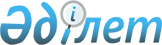 О мерах по улучшению санитарно-эпидемиологической экспертизы в Республике КазахстанРаспоряжение Премьер-Министра Республики Казахстан от 30 декабря 1999 года N 181-р

      В целях реализации государственной программы U984153_ "Здоровье народа", улучшения санитарно-эпидемиологической ситуации в стране и повышения эффективности работы органов государственной санитарно-эпидемиологической службы: 

      1. Агентству Республики Казахстан по делам здравоохранения: 

      1) принять дополнительные меры по повышению эффективности санитарно-эпидемиологической экспертизы в соответствии с Законом Республики Казахстан Z942000_ "О санитарно-эпидемиологическом благополучии населения"; 

      2) совместно с другими заинтересованными министерствами и ведомствами обеспечить переработку нормативных правовых актов по вопросам санитарно-эпидемиологической экспертизы, с целью приближения их к международным требованиям; 

      3) принять меры к созданию компьютерной программы с информационной базой данных по вопросам санитарно-эпидемиологической экспертизы. 

      2. Министерству энергетики, индустрии и торговли, Министерству сельского хозяйства, Министерству государственных доходов, Министерству транспорта и коммуникаций Республики Казахстан обеспечить информирование органов государственной санитарно-эпидемиологической службы и участие их должностных лиц в решении проблем, относящихся к вопросам санитарно-эпидемиологической экспертизы. 

      3. Министерству государственных доходов Республики Казахстан оказывать содействие в проведении санитарно-эпидемиологической экспертизы должностными лицами государственной санитарно-эпидемиологической службы при таможенном оформлении потенциально-опасных в эпидемиологическом, санитарно-гигиеническом и радиационном отношении грузов. 

      4. Агентству Республики Казахстан по регулированию естественных монополий, защите конкуренции и поддержке малого бизнеса (по согласованию) оказать содействие органам государственной санитарно-эпидемиологической службы в проведении санитарно-эпидемиологической экспертизы на объектах малого бизнеса. 

      5. Акимам областей, городов Астаны и Алматы разработать, утвердить и реализовать неотложные организационные меры по организации санитарно- эпидемиологической экспертизы, проводимой органами государственной санитарно-эпидемиологической службы. 

      6. Контроль за исполнением настоящего распоряжения возложить на Агентство Республики Казахстан по делам здравоохранения. 



 

      Премьер-Министр 

 

(Специалисты: Умбетова А.М.,              Склярова И.В.)     
					© 2012. РГП на ПХВ «Институт законодательства и правовой информации Республики Казахстан» Министерства юстиции Республики Казахстан
				